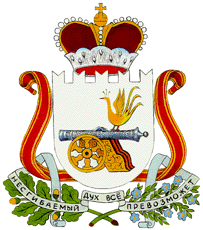 АДМИНИСТРАЦИЯ ДОБРОМИНСКОГО СЕЛЬСКОГО ПОСЕЛЕНИЯ ГЛИНКОВСКОГО РАЙОНА СМОЛЕНСКОЙ ОБЛАСТИ                              П О С Т А Н О В Л Е Н И Е от  04 марта 2022 г.                                                          № 14 В целях приведения нормативного правового акта в соответствие с действующим законодательством Российской Федерации Администрация  Доброминского сельского поселения Глинковского района Смоленской области п о с т а н о в л я е т:1. Внести в постановление Администрации Доброминского сельского поселения Глинковского района Смоленской области от 25.10.2014 г. № 41-а «Об утверждении административного регламента предоставления  муниципальной услуги «Прием заявлений, документов, а также постановка граждан на учет в качестве нуждающихся в жилых помещениях»  (в редакции от 15.06.2016 г. № 48, от 15.05.2018 г. № 23, 21.10.2021 г. № 36в, 17.01.2022 г. № 4) следующие изменения:1.1.  подпункт 2.13.2  пункта 2.13. Регламент дополнить абзацем 3 следующего содержания:«Выделить парковочное место для транспортных средств, управляемых инвалидами I, II групп, и транспортных средств, перевозящих таких инвалидов и (или) детей-инвалидов».1.2. абзац 3 подпункт 2.13.5  пункта 2.13 Регламента изложить в новой редакции:«К информационным стендам должна быть обеспечена возможность свободного доступа всех категорий граждан.  Дублирование необходимой для инвалидов звуковой и зрительной информации, а также надписей, знаков и иной текстовой и графической информации знаками, выполненными рельефно-точечным шрифтом Брайля».2. Настоящее постановление вступает в силу  со дня его подписания  и подлежит официальному обнародованию в соответствии со ст.40 Устава Доброминского сельского поселения Глинковского района Смоленской области Глава муниципального образованияДоброминского сельского поселенияГлинковского района Смоленской области                                 Л.В. ЛарионоваО внесении изменений в постановление Администрации Доброминского сельского поселения Глинковского района Смоленской области  от 25.10.2014г. № 41-а